Muzyka klasa I – 5.05.2020Temat: Zabawa rytmiczna z kubeczkiem i pałeczkami. Granie według podanego wzoruNasza powitanka. „10 murzynków w spodenkach na szelkach…”Co będziemy dziś robić? Otóż dziś poćwiczymy pobawimy się rytmem. Będziemy wystukiwać rytm za pomocą pałeczek w 2 kolorach. Potrzebne nam będzie: 2 pałeczki ( kredki : czerwona i niebieska), miska plastikowa oraz nasze kolana i ramiona oraz podłoga(stół , blat).Zobacz jak to będzie wyglądało:https://www.youtube.com/watch?v=Zggih0BLYCI&t=56sA teraz przygotuj sobie potrzebne rzeczy. Usiądź wygodnie w siadzie skrzyżny. Połóż miseczkę przed sobą oraz pałeczki.Gotowi? Zaczynami.Melodia:  https://www.youtube.com/watch?v=Zggih0BLYCI&t=56sKarta pracy dla was. W załączniku znajduje się 9 kart z zaznaczonymi sekwencjami rytmicznymi. ( by było łatwiej, umieściłam po 2 karty na stronie. Należy je wydrukować i rozciąć. W razie pytań służę pomocą- Agnieszka Mrozowicz na fb.)Załącznik: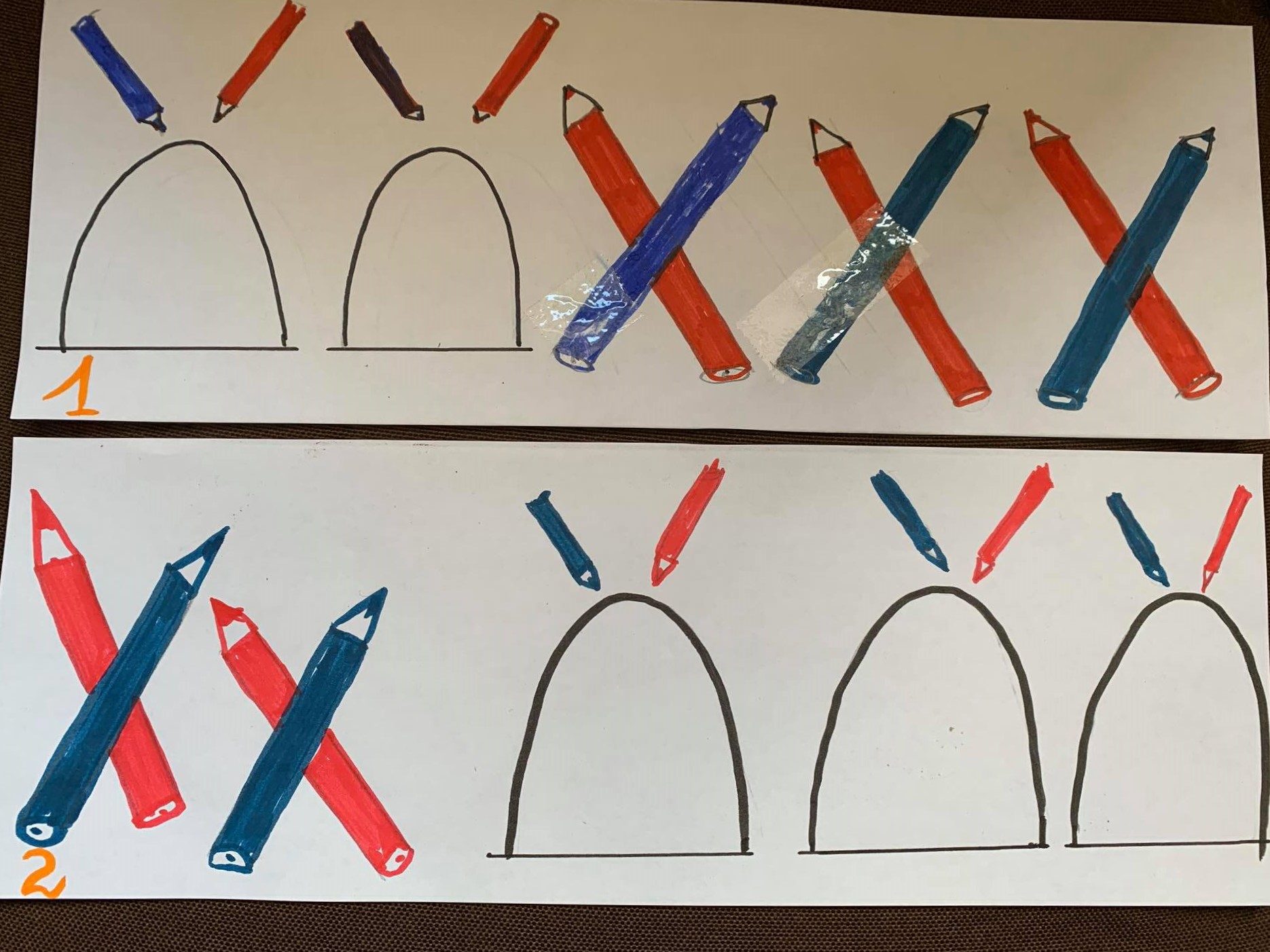 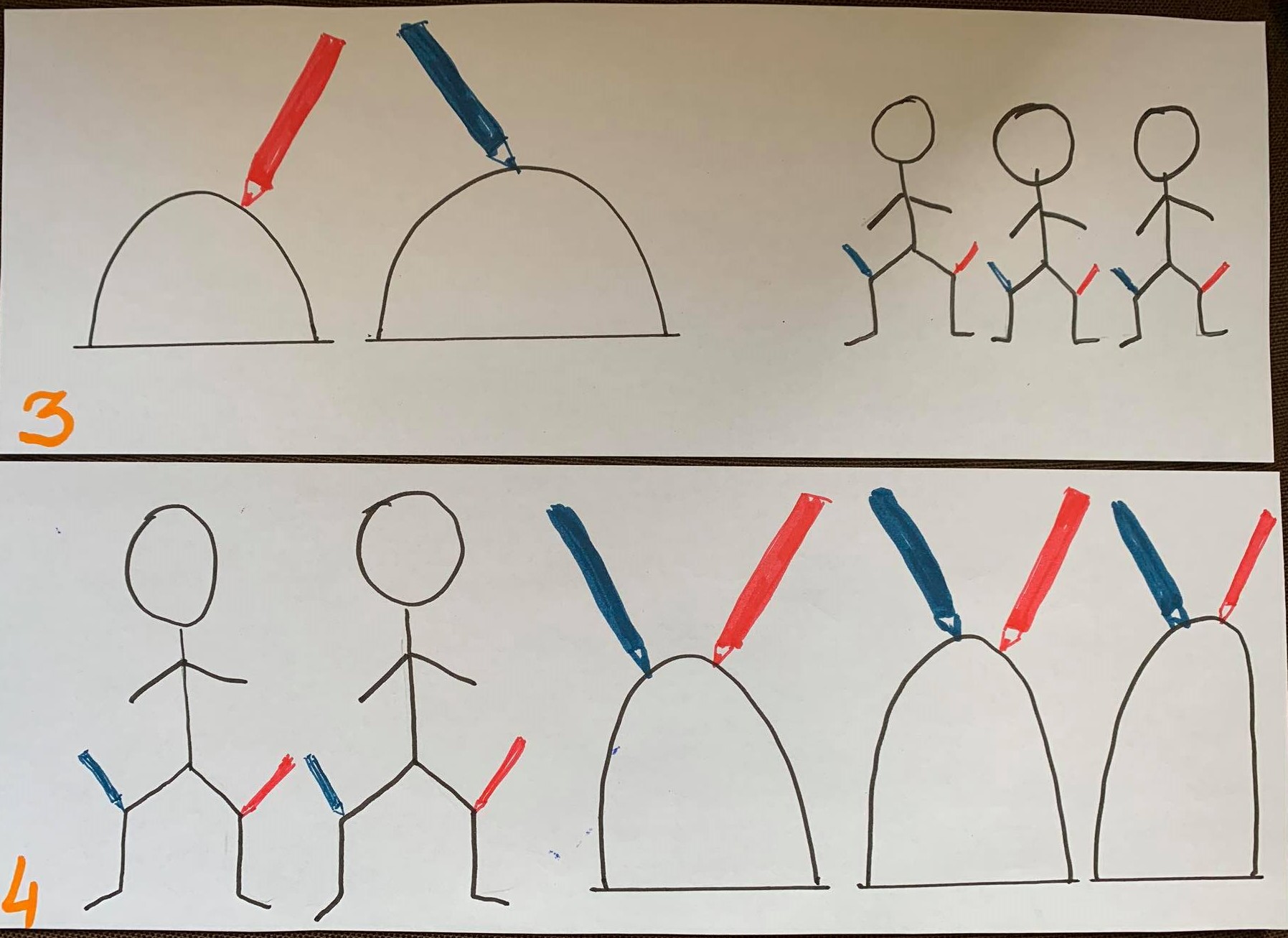 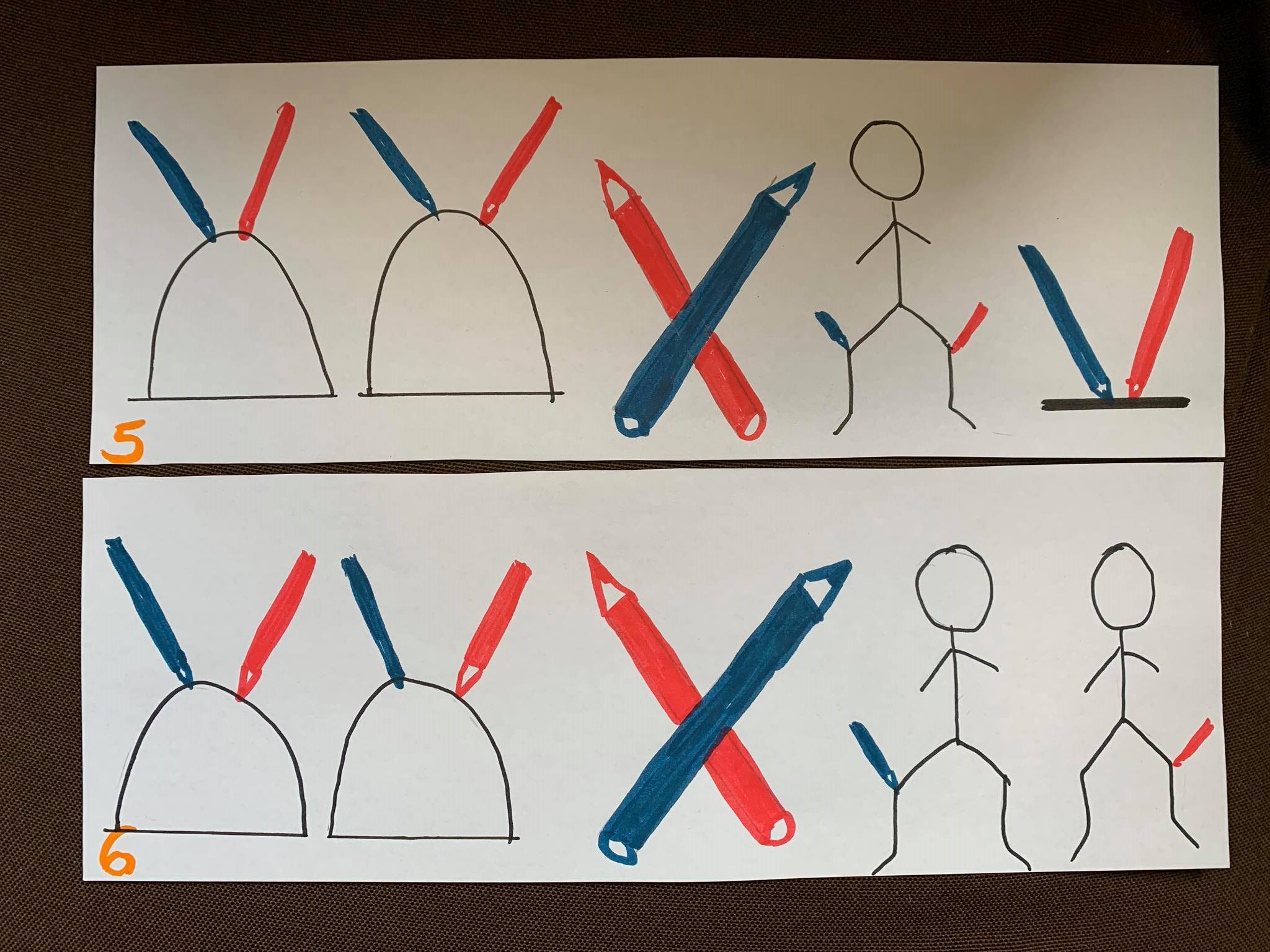 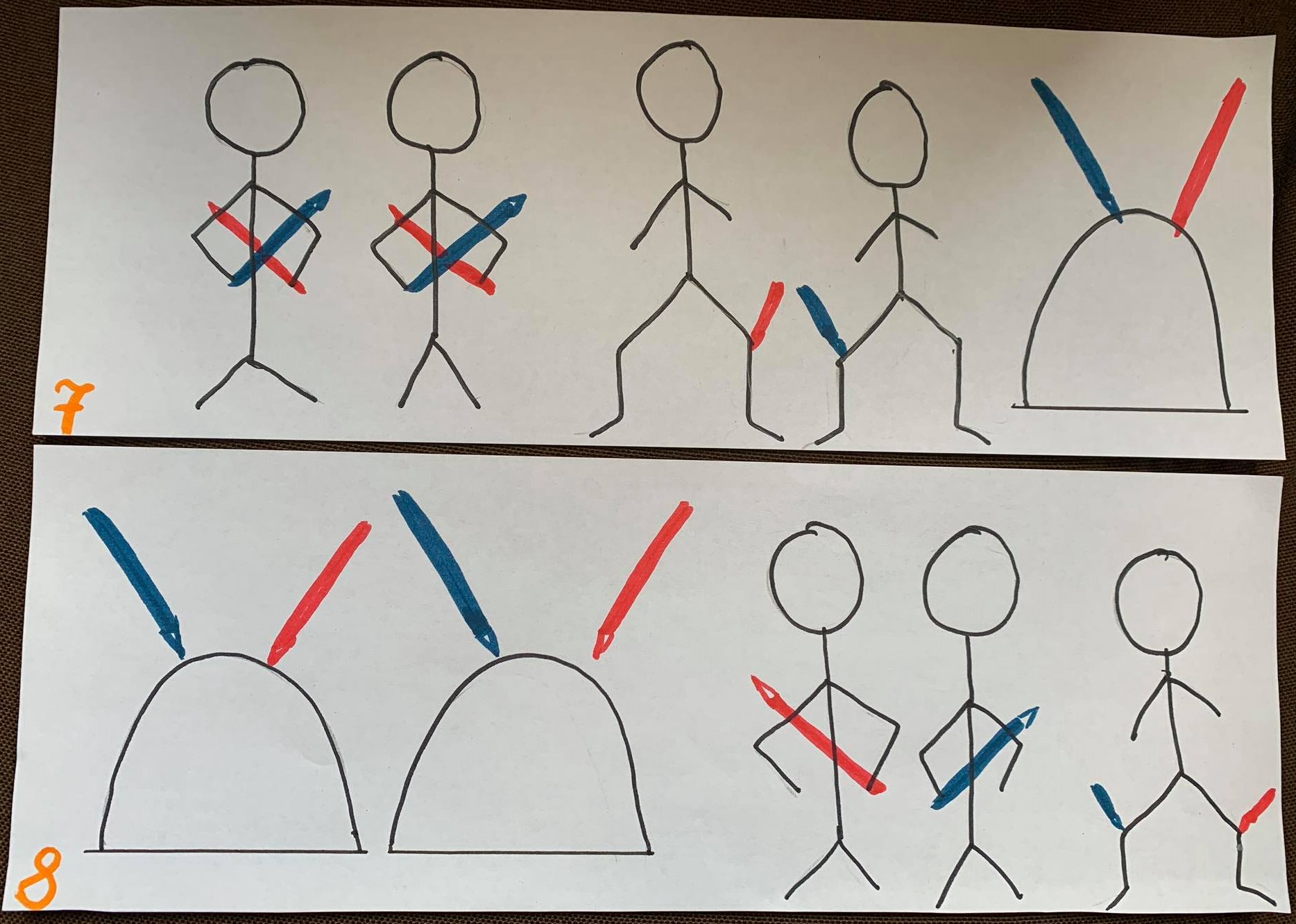 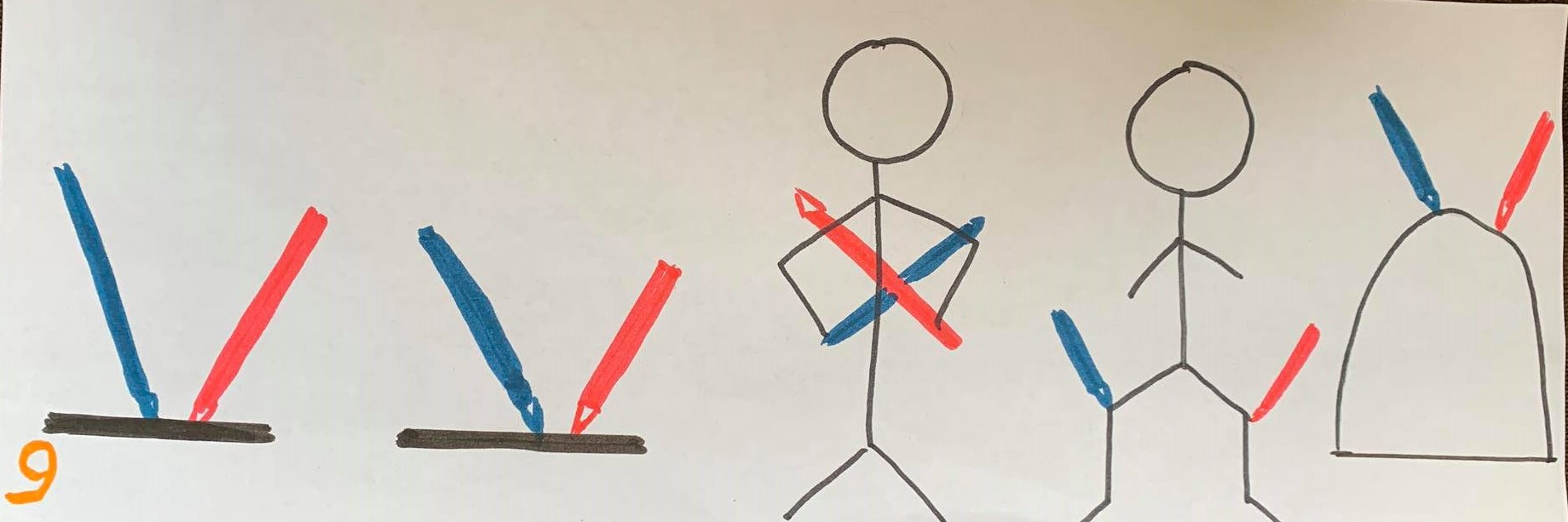 